UPRAVNI ODJEL ZA GOSPODARSTVO,POLJOPRIVREDU I TURIZAMKarlovac, 26. siječnja 2021.god.DODIJELJENE POTPORE MALE VRIJEDNOSTI ZA POLJOPRIVREDNU PROIZVODNJU I RURALNI RAZVOJ U 2020.GOD.Na temelju članka 10. stavka 8. Zakona o pravu na pristup informacijama (NN br. 25/13 i 85/15), Upravni odjel za gospodarstvo, poljoprivredu i turizam daje informaciju o dodijeljenim potporama male vrijednosti (de minimis) poljoprivrednim gospodarstvima na području Grada Karlovca u 2020.god.,  sukladno Uredbi Komisije (EK) br. 1407/2013.  i 1408/2013. od 18. prosinca 2013.god. o primjeni članaka 107. i 108. Ugovora o funkcioniranju Europske unije na potpore de minimis  za poljoprivrednu proizvodnju i ruralni razvoj. Primarna poljoprivredna proizvodnjaRuralni razvojPROČELNICA ODJELAPeris Daniela, struč.spec.oec.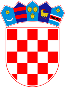 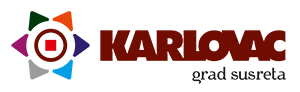 		REPUBLIKA HRVATSKAKARLOVAČKA ŽUPANIJA		REPUBLIKA HRVATSKAKARLOVAČKA ŽUPANIJA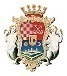 GRAD KARLOVACNaziv korisnika potpore MjeraIznos potporeANTOLOVIĆ DRAGUTIN130.000,00ASIMINA d.o.o.212.000,00B.Z. DABAR CARLSTADT22.006,19BAJAC STJEPAN41.798,50BAJAC ŽELJKO4883,50BAKALE HRVOJE24.219,17BAKALE HRVOJE12.106,30BASAR IVAN110.440,50BASARA DAVORKA123.861,25BELAVIĆ TOMISLAV224.036,25BILJETINA NIKOLA92.078,58BILJETINA NIKOLA4932,40BILJETINA NIKOLA225.800,00BILJETINA NIKOLA114.061,60BIO VOĆE d.o.o.25.414,82BIO VOĆE d.o.o.9397,25BIO VOĆE d.o.o.6200,00BIŠĆANIĆ ALEN130.000,00BIŠĆANIĆ JOSIP83.321,72BIŠĆANIĆ NIKOLA82.066,30BIŽIĆ MILOŠ41.029,00BREBERINA ĐURO32.669,98BREBERINA ĐURO81.337,29BREZOVIĆ ZVONIMIR3800,00BUBLIĆ ANDREJA211.400,00BUĆAN BORISLAV91.571,15BUIĆ TOMISLAV114.929,60BUTINA DAMIR4432,00CAREVIĆ MILOŠ31.400,00CELINŠĆAK DARIO32.369,00CIPČIĆ JANDRE13.935,56CVETKOVIĆ KRUNOSLAV128.000,00ČERTAN ZLATKO41.000,00ČRNE BOŽA16.004,00ČUJKO IVICA4807,01ĐURIČIĆ DANIJEL320.846,84ĐURIČIĆ DANIJEL56.637,71ĐURIČIĆ DANIJEL82.004,82FANJAK ĐURĐICA128.270,82FANJEK STJEPAN9752,68FLORA-COMMERCE d.o.o.212.532,00GOJAK JANA317.431,00GOJAK JANA124.400,00GOJAK JANA87.813,32GOJAK JANA24.297,50GOJAK MARIJO14.000,00GRAHOVAC MILAN9496,57GRAHOVAC MILAN6200,00GRČIĆ DRAŽENKA12.100,00GRČIĆ IVAN3800,00GRČIĆ ROBERT42.500,00GREGUREC DARKO42.014,80GRGURIĆ JOSIP3800,00GRIJAKOVIĆ UGLJEŠA124.500,00HAJSAN TOMISLAV29.371,15HAJSAN TOMISLAV8941,88HAJSTER IGOR130.000,00HLAJ JELA13.148,45HOZDIĆ IVAN3600,00HRSAN NIKOLA31.000,00HULJINA BERNARDICA106.000,00HULJINA BERNARDICA214.075,63HULJINA BERNARDICA14.425,00JANKOVIĆ JANEZ 41.500,00JELAČA MILE18.787,50JELAČA RADOMIR17.717,50JELENČIĆ IVICA32.166,52JEZERINAC MARICA42.500,00JOHA SLAVKO13.884,96KAPUČIJA FRANJO3600,00KAPUČIJA SLAVKO37.919,99KARAS ANA25.368,92KARAS ANA91.388,34KARTALIJA GORAN29.359,10KARTALIJA GORAN91.320,61KARTALIJA GORAN118.427,50KLANFAR JOSIP4980,00KLJAJIĆ DRAŽEN3800,00KLJAJIĆ MIROSLA120.000,00KLJAJIĆ MIROSLAV91.941,10KLJAJIĆ MIROSLAV210.000,00KOS PAVAO33.158,43KOSIĆ IVANA3600,00KOVAČEVIĆ DARKO42.498,00KOZLOVIĆ JELICA895,42KRNIĆ LOVRO92.489,37KRZNAR DARIO9490,35KRZNAR DARIO118.412,90KUJINEK IVAN4898,00KUNIĆ DANICA 36.265,05KUSANIĆ IVICA130.000,00KUTEROVAC NIKOLA21.078,25KUZMAK MARIJO4712,32LADIĆ IVAN15.145,00LAIĆ ANITA9720,78LAIĆ ANITA210.000,00LEGAT IVAN4773,10LONČAREVIĆ MIROSLAV212.000,00LONČAREVIĆ MIROSLAV91.307,36LONČAREVIĆ MIROSLAV34.292,26LONČAREVIĆ MIROSLAV112.109,50LUKŠIĆ MIJO3600,00MAGLIĆ JELENA110.850,00MAMIĆ TIHOMIR41.000,00MANCE DAMIR213.539,82MARADIN NATALIJA17.840,78MARAKOVIĆ MARIO43.000,00MARIČIĆ LJILJANA9881,57MARINKOVIĆ MARIN122.500,00MARINKOVIĆ ŽELJKA4409,15MATAN DARKO41.600,00MATAN JOSIP42.500,00MATANIĆ DINKO91.169,48MATASIĆ ANKICA13.935,56MATASIĆ NENA31.150,00MATIJAŠIĆ MARIO13.654,00MEDIĆ ERIKA27.693,70MEJAŠIĆ NIKOLA4561,25MIHALIĆ ANĐELKO33.000,00MIHALIĆ MATEA93.462,33MIHALIĆ NEDJELJKO4698,25MILČIĆ PREDRAG31.000,00MILČIĆ PREDRAG113.210,94MILETIĆ DAMIR18.260,00MRZLJAK IVAN91.972,59MRZLJAK IVAN31.080,00MUIĆ IGOR31.862,43MUIĆ IGOR118.550,00MUTAK LUKA17.408,10NEJAK JOSIP31.000,00NEJAK MARICA31.200,00NEJAK MARICA13.935,56NOVKOVIĆ NENAD41.500,00OSTRMAN DARKO119.149,28P.O. ŠEPAC, DARKO ŠEPAC33.528,00P.O. TRAVA 2, vl. D. Cvitešić29.297,72P.O. TRAVA 2, vl. D. Cvitešić8859,55PAVKOVIĆ KRISTIJAN4383,42PAVLETIĆ RUŽICA3800,00PAVLOVIĆ TIHOMIR18.405,60PETRUNIĆ VIŠNJICA3600,00PLAVETIĆ MARIJA21.031,25PLEŠ JOSO41.000,00P.O. FANJAK, vl. KRISTIJAN FANJAK130.000,00POLOVIĆ DAMIR41.500,00POTURICA ROBERT91.231,86POTURICA ROBERT51.600,00PROFOZIĆ BRANKO41.990,00PRPIĆ DIANA23.118,23PURGAR JELICA13.850,01PUŠIĆ BORIS41.990,00RAČIĆ HRVOJE93.600,00RAČIĆ HRVOJE514.560,00RAČIĆ HRVOJE130.000,00RIBAR DOMAGOJ33.312,85RIBAR DOMAGOJ18.533,78RIBAR LUCIJA129.873,75ROKNIĆ DUŠAN3800,00ROŽMAN TOMISLAV312.000,00RUDAN NENAD3720,00RUDAN NENAD212.000,00RUDAN NENAD128.327,60SABLJARIĆ SANDRINA213.611,76SELJAN MARICA3800,00SELJAN MARICA6197,08SKOLAN ŽELJKO510.000,00SKOLAN ŽELJKO311.452,60STANAR GORDANA42.500,00STANAR SINIŠA42.500,00STANAR SINIŠA29.656,00STANAR SINIŠA15.150,00ŠAFAR JOSIP21.000,00ŠKALJAC BRANKO3800,00ŠKALJAC RANKO311.420,00ŠKRTIĆ JANKO41.131,90ŠPINE DAVOR115.378,13TOMAŠEVIĆ DARINKA23.156,88TRBUŠČIĆ JOSIP4471,75TROPČIĆ DRAGUTIN22.113,12VALENTIĆ ZVONKO34.032,00VOJAK JASENKA16.510,00VOJAK MARTINA21.348,60VOJVODA JAGICA32.307,48VUGLEŠIĆ MIJO18.470,00VUKIĆ IVICA32.047,00VUKIĆ KATA3600,00VUKMANOVIĆ DUŠKO37.057,00VUSAK JOSIP32.855,51VUSAK VRATARIĆ MATEJA3720,00ZEBIĆ JOSIP3445,00ZEBIĆ JOSIP14.222,79ŽEGER DARKO31.400,00ŽEGER KATA3800,00ŽEGER SNJEŽANA3600,00ŽUPEC SAŠA23.043,79ŽUŽAK MIRJANA41.000,001.246.864,02Naziv korisnika potpore MjeraIznos potporeBAKALE HRVOJE15.915,00BELAVIĆ TOMISLAV23.600,00BEZJAK ANICA2660,00BIO VOĆE d.o.o.43.780,00B.S.R.Z. SFERA46.000,00CIPČIĆ DAMIR2960,00FANJEK STJEPAN4525,00FLORA-COMMERCE d.o.o.42.950,00FLORA-COMMERCE d.o.o.21.920,00GRAHOVAC MILAN.45.000,00HUMIĆ ANA.23.000,00KARAS ANA.43.411,73KOCANJER ŠTEFICA21.317,00KOSTELAC IVANA3945,00KOSTELAC IVANA4460,12KRNIĆ LOVRO4875,00KUTEROVAC NIKOLA2660,00LAIĆ ANITA23.000,00MANCE TOMICA44.248,00MARIČIĆ LJILJANA4360,36MRAVUNAC SNJEŽANA23.000,00P.O. TRAVA 2, vl. D. Cvitešić14.218,75P.O. TRAVA 2, vl. D. Cvitešić44.987,50PAVLETIĆ RUŽICA21.248,00PLAVETIĆ MARIJA2727,50POTURICA ROBERT111.130,00POTURICA ROBERT3600,00POTURICA ROBERT44.340,00PRPIĆ DIANA130.000,00PRPIĆ DIANA47.800,00PRPIĆ DIANA33.000,00PUST-ŠIMUNIĆ DAMIR23.000,00STANAR SINIŠA23.000,00ŠPILJAK DANIJEL23.000,00VOJAK MARTINA22.880,00VRBANIĆ ANE21.726,20ŽUPANIĆ ZDRAVKO21.637,70135.882,86